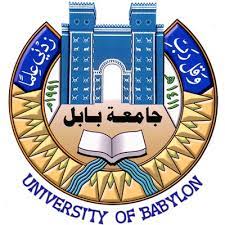 رئاسة جامعة بابلسياسات الجامعة الخاصة بأهداف التنمية المستدامةاعداد اللجنة الدائمة لإعداد ومراجعة السياسات. اسم الملف : Arabic_UoBPP_26_2021.docx تمت المراجعة في اجتماع اللجنة المنعقد بتاريخ 24/10/2021 جمهورية العراقوزارة التعليم العالي والبحث العلميجامعة بابلاعضاء اللجنة:العضو 1: أ. د. عباس نوري خضير العضو 2: أ. د. أسماعيل صعصاعالعضو 3: أ .د. فالح حسن كاطع العضو 4: أ. د. أياد محمد جبرالعضو 5: أ. د. زينب عبد الرزاق عبودالعضو 6: أ.م. د. هلال عبد الحسين عبود الليباويالعضو 7: م. د. بشرى محمد كاظم المطيريرئيس اللجنة: أ. د. قحطان هادي الجبوري  ©جامعة بابل-الرئاسة- وحدة تصنيف الجامعاتجميع الحقوق محفوظةايلول 2021http://www.uobabylon.edu.iq/http://sustainability.uobabylon.edu.iq/©جامعة بابل-الرئاسة- وحدة تصنيف الجامعاتجميع الحقوق محفوظةايلول 2021http://www.uobabylon.edu.iq/http://sustainability.uobabylon.edu.iq/UoBPP-26رقم السياسةسياسة ضمان الحفظ والاستعادة والاستخدام المستدام للنظم البيئية الأرضية المرتبطة بالجامعة ، ولا سيما الغابات والجبال والأراضي الجافة.عنوان السياسة أضف تاريخًا مستقبليًا عندما تدخل السياسة حيز التنفيذ بهذا التنسيق: شهر /يوم / سنة .  تاريخ النفاذ او الصلاحية30/10/2021تاريخ المصادقة2021تاريخ المراجعة (التنقيح)تفعيل دور الجامعة في الحفاظ  وحماية التنوع البيئي لمساحات الجامعة الخضراء وتعزيز استدامتها. الغرض من السياسةبرنامج الأمم المتّحدة لضمان الاستدامة وحماية البيئة لعام .1972القانون العراقي لحماية وتحسين البيئة رقم (27) لسنة 2009 قانـون وزارة البيئة العراقية رقم (37) لسنة  2008 مجال او اطار السياسةالطلبة والمنتسبون كافةقسم الاعمار والمشاريع وشعبة العقود الحكومية في رئاسة الجامعة كلية الهندسة- قسم الهندسة البيئية كلية العلوم - قسم علوم الحياة مركز الدراسات والبحوث البيئية الفئة المستهدفةرئيس جامعة بابلالجهة التي تصادق على السياسةالجهات المسؤولة وذات الصلة المسؤولة عن التنفيذ والإدارة:رئيس الجامعةمساعد رئيس الجامعة للشؤون الادارية والمالية.مساعد رئيس الجامعة للشؤون العلمية.العمداء ومعاونيهم في كليات الجامعة.قسم الاعمار والمشاريع.ديوان رئاسة الجامعة /الشعبة الزراعيةالجهة  المسؤولة عن التنفيذالإدارات أو المكاتب الرئيسية التي يجب إخطارها/ اشعارها بالسياسة بعد المصادقة والاعمام:دوائر الوزارة ذات العلاقة.وزارة الصحةوزارة الزراعةوزارة البيئةديوان محافظة بابل.مديرية بيئة محافظة بابل.رئيس الجامعة.مساعد رئيس الجامعة للشؤون الادارية والمالية.مساعد رئيس الجامعة للشؤون العلمية.العمداء ومعاونيهم في كليات الجامعة.تشكيلات الجامعة – المراكز والاقسام كافة.قسم الدراسات والتخطيط.قسم ضمان الجودة.الملف الدوار.الجهات التي يجب اطلاعها على اعمام السياساتدليل السياسات العامة والاجراءات الادارية في جامعة بابل الخاصة بأهداف التنمية المستدامة.شبكة المواقع الالكترونية الرسمية في جامعة بابل وكلياتها - اللغة العربية شبكة المواقع الالكترونية الرسمية في جامعة بابل وكلياتها - اللغة الانكليزية.اشعار رسمي الى تشكيلات الجامعة الادارية : كليات واقسام الرئاسة كافة.مواقع نشر السياسات النظام البيئي: وحدة بيئية طبيعية وظيفية تتكون من كائنات حية (مجتمع حيوي) وبيئة غير حية (غير حيوية أو كيميائية فيزيائية) تتفاعل لتكوين نظام مستقر يدعم الذات. وتعتبر البرك والبحيرة والصحراء والمراعي والمرج والغابات وما إلى ذلك أمثلة شائعة للنظم البيئية.التعاريف والمصطلحات أن هذه السياسة تنص على ادراج الارشادات والضوابط المتعلقة للحفظاظ على بيئة الجامعة المستدامة ولاسيما المناطق الخضراء والاراضي الجافة عن طريق  فعاليات الجامعة التالية:تقوم الجامعة باصدار تعليمات  تضمن عدم استخدام الاراضي الجافة لعمليات الردم  داخل الجامعة  وعدم  تجريف الاراضي  داخل الجامعة   للحفاظ على النظام البيئي.اعداد الية عمل  تضمن عدم تضرر البيئة عند التخلص  من فضلات الجامعة سواء  العضوية او الكيميائية.تعزيز جهود  الجامعة بتجهيز كل المعدات  والمواد اللازمة لضمان  فرز المخلفات والنفايات لإعادة  تدويرها  وضمان عدم تسربها الى النظام البيئي  للجامعة مثل المواد البلاستيكية او البطاريات وغيرها. استمرار الجامعة عن طريق الاقسام العلمية المختصة  باقامة برنامج تدريبي وورش عمل   للحفاظ على الانظمة البيئية المستدامة  للمجتمع المحلي  والذي  يتعامل بصورة  مباشرة  او غير مباشرة الاراضي الزراعية  والبساتين والمشاتل.تستمر الجامعة عن طريق الانشطة اللاصفية في الاقسام العلمية كافة  بتوجيه وتدريب الطلبة الكادر التدريسي على زراعة  ومراعاة المناطق الخضراء والاشجار دائمة الخضرة  داخل الجامعة.  دعم البحوث الخاصة بمنع  تلوث المنظومة البيئية والتقنيات الخاصة بالانظمة البيئية المستدامة مثل اجهزة القياس والمراقبة .بيان السياسةحسب ما جاء في القوانين المذكورة اعلاهالاجراءات الاداريةاللجنة توصي  بتقليل  استخدام المواد البلاستيكية في المعاملات الادارية او  معاملات  الطلبة  او عبوات  شرب الماء واستخدام  البدائل الورقية .رفع مشروع قانون عن تبني الزراعة المستدامة لحماية البيئة.زيادة التخصيصات المالية السنوية لدعم البحث العلمي في مجال الزراعة المستدامة.الملاحظات الأخرى